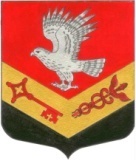 МУНИЦИПАЛЬНОЕ ОБРАЗОВАНИЕ«ЗАНЕВСКОЕ СЕЛЬСКОЕ ПОСЕЛЕНИЕ»ВСЕВОЛОЖСКОГО МУНИЦИПАЛЬНОГО РАЙОНАЛЕНИНГРАДСКОЙ ОБЛАСТИСОВЕТ ДЕПУТАТОВРЕШЕНИЕ 04.12.2008 года                                                                                № 056             д. Заневка 
"О передаче муниципальному образованию «Всеволожский муниципальный район» Ленинградской области полномочий по признанию жилого помещения пригодным (непригодным) для проживания, многоквартирного дома аварийным или подлежащим сносу, признание частных жилых домов пригодными (непригодными) для проживания граждан. В соответствии с п.7 Постановления Правительства Российской Федерации от 28 января 2006 года № 47 «Об утверждении положения о признании помещения жилим помещением, жилого помещения непригодным для проживания и многоквартирного дома аварийным или подлежащим сносу», Совет депутатов РЕШИЛ:1. Передать полномочия по признанию жилого помещения пригодным (непригодным) для проживания, многоквартирного дома аварийным или подлежащим сносу, признание частных жилых домов пригодными (непригодными) для проживания граждан муниципальному образования «Всеволожский муниципальный район» Ленинградской области.2. Поручить главе администрации муниципального образования «Заневское сельское поселение» Всеволожского муниципального района Ленинградской области заключить соглашение с главой администрации муниципального образования «Всеволожский муниципальный район» Ленинградской области о передаче полномочий по признанию жилого помещения пригодным (непригодным) для проживания, многоквартирного дома аварийным или подлежащим сносу, признание частных жилых домов пригодными (непригодными) для проживания граждан  на 2009 год.3. По соглашению сторон, исполнение полномочий, переданных муниципальному образования «Всеволожский муниципальный район» Ленинградской области, может быть прекращено досрочно.4. Настоящее решение вступает в силу с 01 января 2009 года.5. Контроль над исполнением решения возложить на постоянную комиссию по промышленности, архитектуре, строительству, жилищно-коммунальному хозяйству, благоустройству, транспорту и связи.Глава МО 				                             В.Е.Кондратьев